V6  – KonservierungMaterialien: 		keine.Chemikalien:		Ascorbinsäure, Natriumsulfit, Essig, Vitamin C Brausetablette, Zitronensaft.Durchführung: 		Es wird ein Apfel in Stücke geschnitten und mit den verschiedenen Stoffen bestrichen. Ein Stück wird unbehandelt gelassen. Die Apfelstücke werden einige Stunden stehen gelassen.Beobachtung:		Der unbehandelte Apfel wird braun. Die anderen Apfelstücke gar nicht oder nur teilweise (siehe Foto).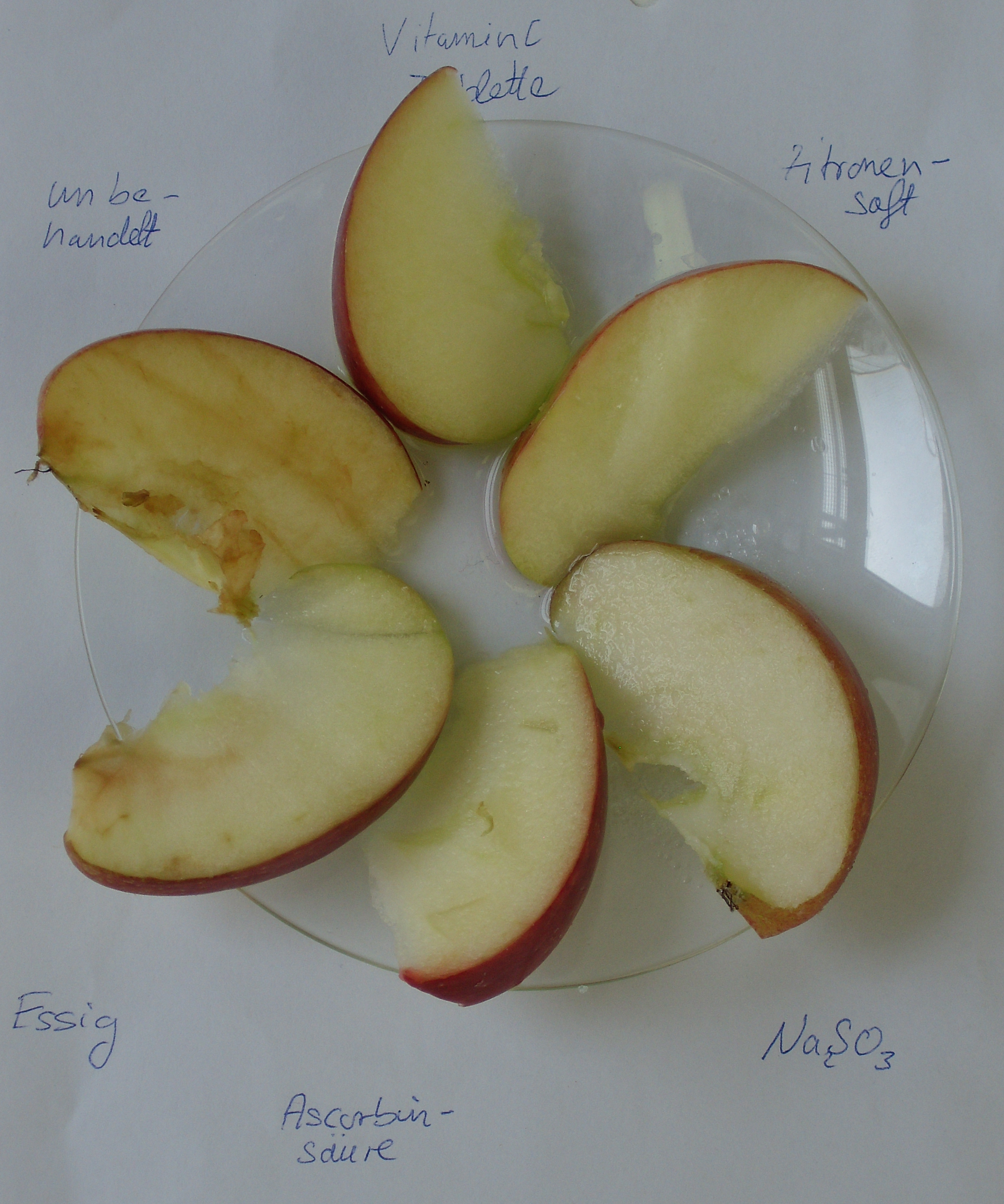 Abb. 6 -  Apfelstücke mit und ohne Konservierungsstoffe.Deutung:		Ascorbinsäure, Natriumsulfit und Essigsäure sind in der Lebensmittel-			industrie verwendete Konservierungsstoffe, d.h. sie sorgen für eine 				längere Haltbarkeit. Vitamin C ist Ascorbinsäure. Die  Zitrone enthält 			Vitamin C. In Essig befinden sich Essigsäure und Wasser.Entsorgung:				Haushaltsmüll.Literatur:				H. Schmidkunz, W. Rentzsch, Chemische Freihandversuche-Band 2, Aulis 		Verlag, 2011, S. 436.GefahrenstoffeGefahrenstoffeGefahrenstoffeGefahrenstoffeGefahrenstoffeGefahrenstoffeGefahrenstoffeGefahrenstoffeGefahrenstoffeAscorbinsäureAscorbinsäureAscorbinsäurekeinekeinekeinekeinekeinekeineNatriumsulfitNatriumsulfitNatriumsulfitkeinekeinekeinekeinekeinekeineEssig (5 %)Essig (5 %)Essig (5 %)keinekeinekeinekeinekeinekeine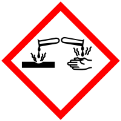 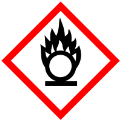 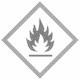 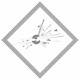 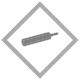 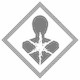 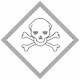 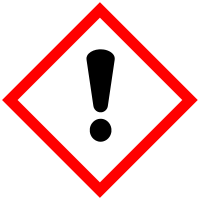 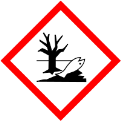 